要保機關代    號：11673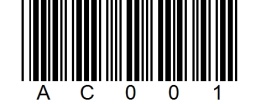 公  教  人  員  保  險被保險人育嬰留職停薪選擇續（退）保同意書為保障您的權益，請詳閱以下說明再行選填：一、被保險人因育嬰申請留職停薪時，應選擇於留職停薪期間「續保」或「退保」，並自留職停薪生效日起60日內填具同意書一式2份，1份由要保機關存查，1份由要保機關併同異動名冊送公教保險部辦理。一經選定後，不得變更。二、被保險人留職停薪期滿之日，接續於同一要保機關以同一事由（即同一子女）辦理留職停薪或延長留職停薪期限時，不得變更原選擇之續（退）保方式。三、選擇續（退）保之保險權益：（一）選擇續保者：1、僅須繳納自付部分保險費，並得選擇按月或遞延3年繳納。2、留職停薪期間計列為保險有效年資。3、留職停薪期間如發生保險事故，得請領保險給付。（二）選擇退保者：停止繳納保險費，日後不得要求補繳留職停薪期間之保險費改辦續保。 留職停薪期間無保險年資。留職停薪期間如發生保險事故，不得請領保險給付。四、選擇續保之被保險人，續保期間同時參加其他職域社會保險者，應自重複加保之日起60日內，申請溯自參加其他職域社會保險之日起退保，並得退還其所繳之保險費；退出後不得再選擇加保。未申請退保或逾限申請者，其重複加保期間發生保險事故，不予給付；該段年資除得併計成就請領本保險養老給付之條件外，亦不予採認；其所繳之保險費，不予退還。五、選擇續保之被保險人，逾60日未繳納其應自付保險費，或未繳納依法遞延繳納之自付部分保險費者，應溯自未繳納保險費之日起，視為退保。其於欠繳保險費期間發生保險事故所領取之保險給付，應依法追還。   立  同  意  書  人 ：                      （簽名或蓋章）    聯   絡   地    址 ：   聯   絡   電    話 ：   服務機關（構）學校 ：臺中市立東勢工業高級中等學校   填   寫   日    期 ：　　　　　年　　　　　月　　　　　日被保險人姓名身分證統一編號嬰   兒   出   生  日  期年       月       日年       月       日年       月       日年       月       日年       月       日年       月       日年       月       日年       月       日年       月       日年       月       日留職停薪起訖日期自       年       月       日至       年       月       日自       年       月       日至       年       月       日自       年       月       日至       年       月       日自       年       月       日至       年       月       日自       年       月       日至       年       月       日自       年       月       日至       年       月       日自       年       月       日至       年       月       日自       年       月       日至       年       月       日自       年       月       日至       年       月       日自       年       月       日至       年       月       日選擇續（退）保□ 續保        □ 退保□ 續保        □ 退保□ 續保        □ 退保□ 續保        □ 退保□ 續保        □ 退保□ 續保        □ 退保□ 續保        □ 退保□ 續保        □ 退保□ 續保        □ 退保□ 續保        □ 退保保險費繳納方式（退保人員免填）□ 按月        □ 遞延□ 按月        □ 遞延□ 按月        □ 遞延□ 按月        □ 遞延□ 按月        □ 遞延□ 按月        □ 遞延□ 按月        □ 遞延□ 按月        □ 遞延□ 按月        □ 遞延□ 按月        □ 遞延